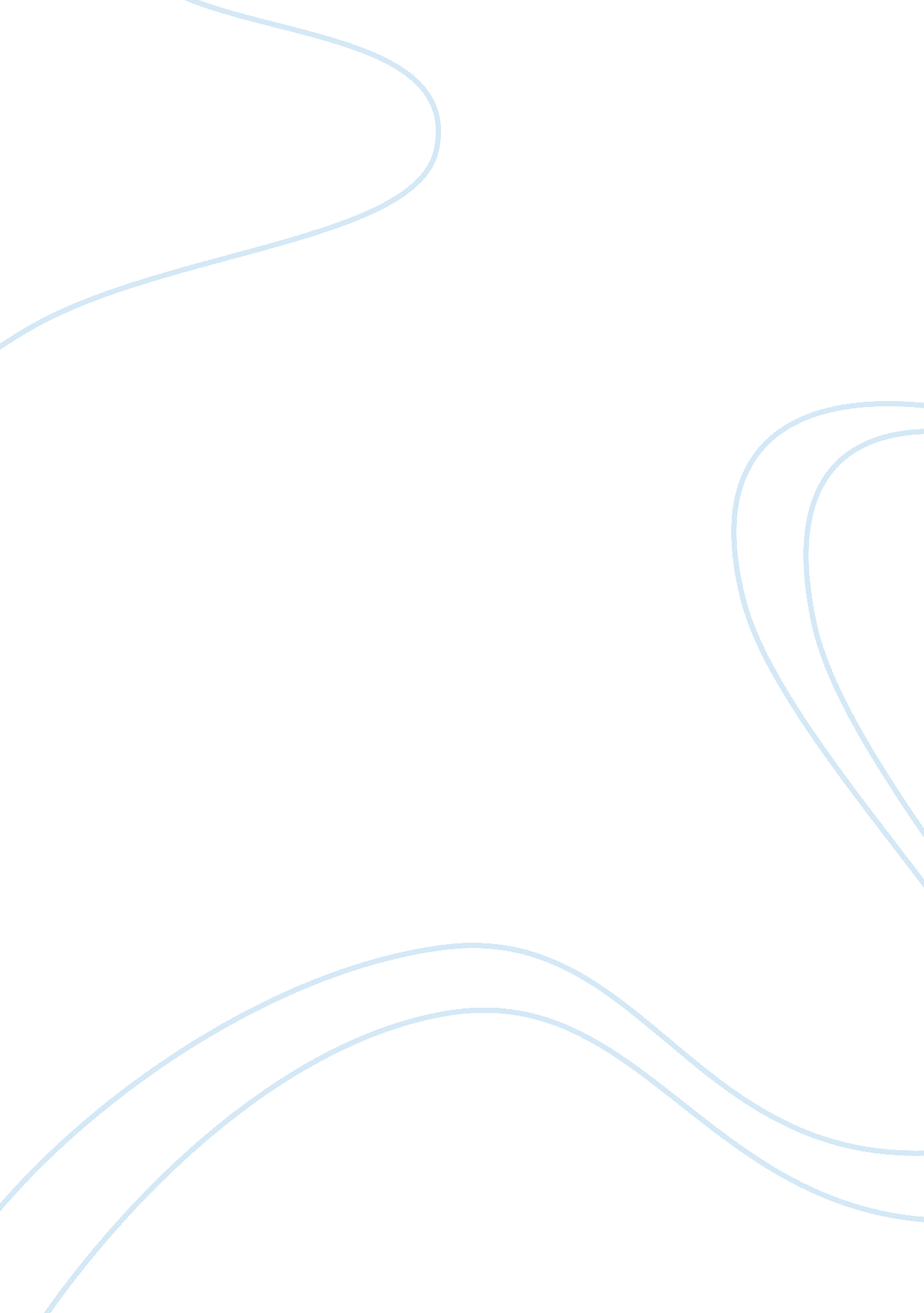 The history of my discriminationScience, Social Science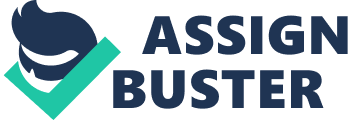 In my sophomore year, I took a lab class where I was the only Asian and International student in the class. I knew my spoken English was definitely not as good as my native language and other students may not understand what I was saying, although I could understand what they were saying. Some of my classmates just laughed at me when I was speaking and very impolitely said to me “ I cannot understand your English”. So many times, no classmates wanted me to join their group and this was a requirement for group work. I felt very bad during that trimester. Sometimes, I wanted to tell them that although my spoken English was not good, it did not mean that I was stupid. Also, I definitely work harder than they do since English is not the only language that I can speak. 